BIODATA MAHASISWA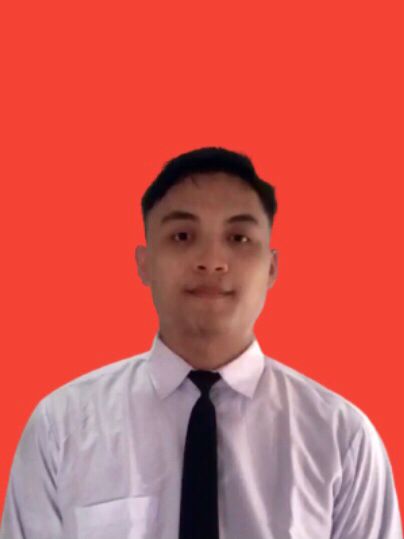 IDENTITAS DIRINama	:	Ghalih AnwarNPM	:	193114038Tempat/T.Lahir	:	Pematang Guntung 25 juli 2001Jenis Kelamin	:	laki lakiAgama	:	islamStatus	:	Belum MenikahPekerjaan	:	Belum BekerjaAnak Ke	:	Empat dari Enam BersaudaraAlamat	:	Dusun IV Desan pematang guntung kecamatang teluk mengkudu kabupaten serdang bedagai sumatera utaraNo. Telp/Hp	:	081375226137Dosen Pembimbing	:	Dr Wan dian safina.,MMJudul Skripsi	:	Pengaruh personal selling, sales promotion dan distribusi terhadap keputusan pembelian pada PT Guarfian Pharmatama Cabang MedanIndeks Kumulatif	:	3,46II. PENDIDIKAN	SD	:	SDN 105406 Teluk MengkuduSMP	:	SMPN 2 Teluk MengkuduSMA	:	 SMAN 1 Teluk MengkuduIII. ORANG TUANama Ayah	:	Khairil AnwarPekerjaan	:	Pegawai Negri SipilNama Ibu	:	ArmianiPekerjaan	:	Ibu rumah tanggaAlamat	: 	Pematang GuntungMedan, 31 Agustus 2023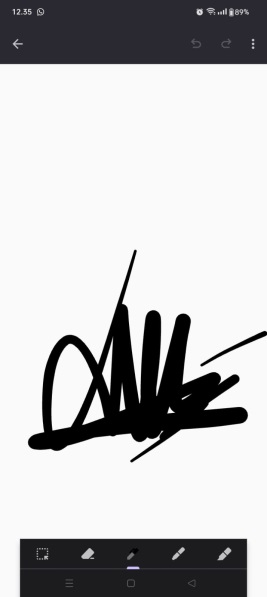 Ghalih Anwar